Update Instructions for ASC Gen 4General InformationWe recommend to update with complete Controller Update Package, which is described in the chapter “Controller Update with Update Package”. It is also possible to update the parts of the system – like InScript Firmware, Controller FPGA and Scanhead FPGA.Controller Update with Update PackageDownload the correct file from the download area.
Note: Which kind of ASC you have please find in the ASC Gen4 manual in chapter 3.

- ASC1 Update Package.zip
   This is the update package for ASC1
- ASC2_No_WFI_Update_Package.zip
   This is the update package for ASC2 without WFI
- ASC2_WFI_Update_Package.zip
   This is the update package for ASC2 with WFI
- ASC6_WFI_Update_Package.zip
   This is the update package for ASC6 with WFI
Unpack the controller specific ZIP-File. It contains
- InScript 3.1.0
- Firmware 3.1.0
- Buildroot
- FPGA-Update (In this example it is the ASC1 Update Package)
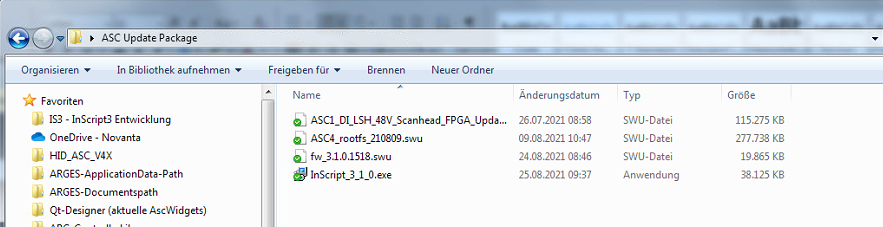 Install InScript_3_1_0.exe on your PCStart InScript 3.1.0In InScript add the Controller you want to update by clicking the  symbol and enter the IP address of the controller
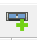 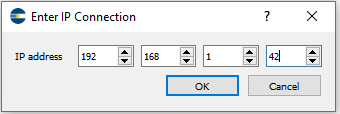 Right click on the controller in the Navigator in InScript and choose Controllerservices…
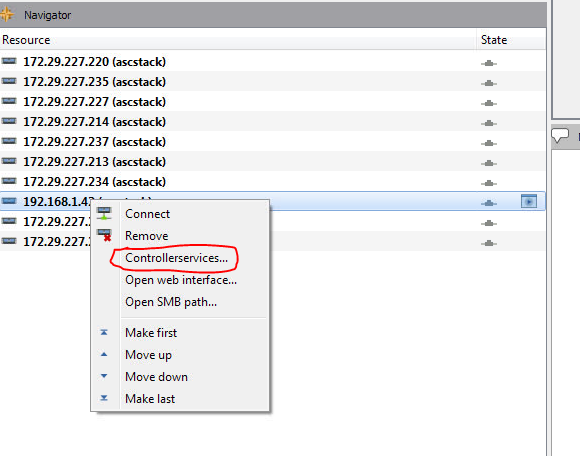 After the dialog has opened choose the tab Update
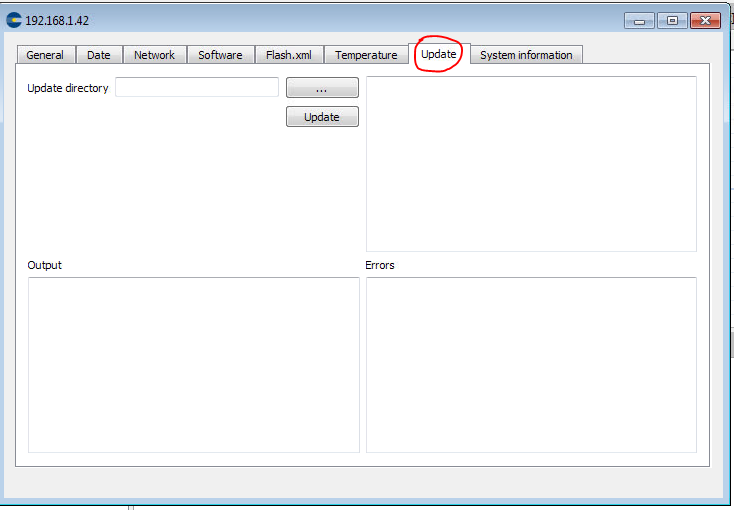 Click the …-button and choose the directory, where all your update files are located (the directory, the ZIP-File was extracted to)After choosing the directory, click the Update-button.The procedure needs about 20 to 30 minutes to finish. After the procedure finishes you can save the protocol.Please notice, that it is normal, that messages appear in the “Errors”-sectionPlease power-cycle the ASC to apply the changesUpdate InScript FirmwareDownload the correct firmware-file from the Download area “Firmwarepackages” (fw-3.1.0.1518.swu, as of today 22.09.2021)Start InScript 3.1.0In InScript add the Controller you want to update by clicking the  symbol and enter the IP address of the controller
Right click on the controller in the Navigator in InScript and choose Controllerservices…
Switch to the tab Software and click the …-button and choose the directory, where your firmwarefile is located 
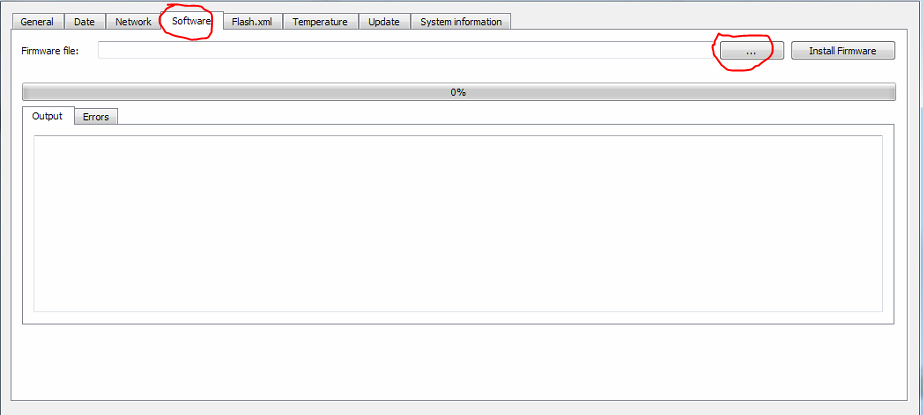 After choosing the directory, click the Install Firmware-button.
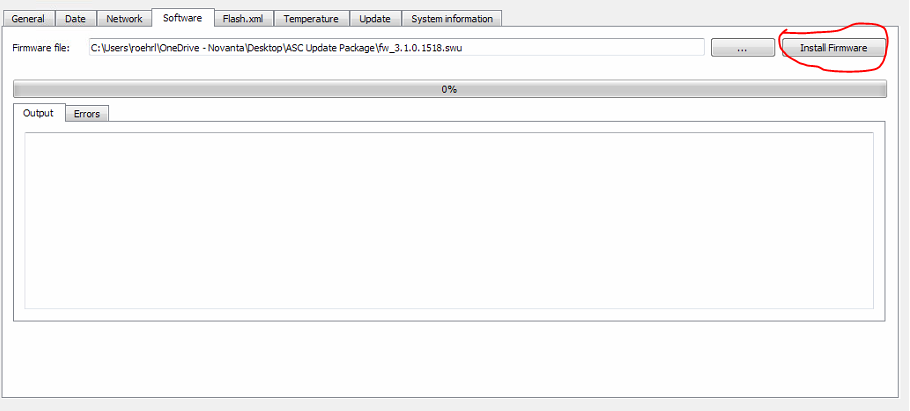 The procedure needs about a few minutes to finish. 
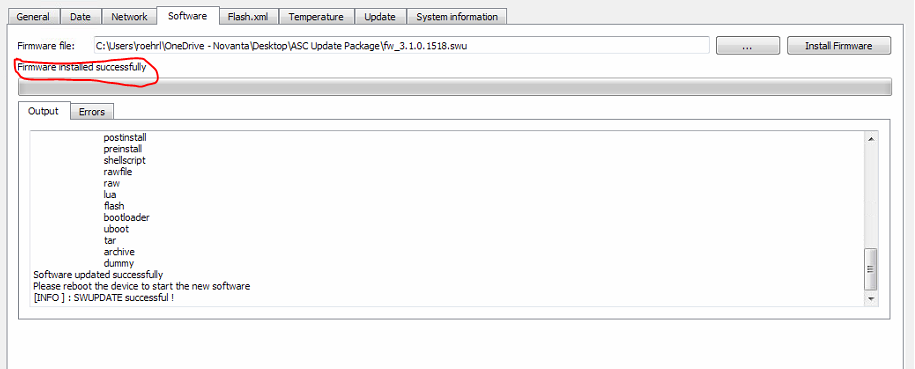 Please notice, that it is normal, that messages, that look like errors appear in the output field. As long as ‘SWUPDATE successful’ message will appear everything is fine.Update Controller FPGADownload the correct file from the download area.
Note: Which kind of ASC you have please find in the ASC Gen4 manual in chapter 3.

- ASC1_DI_LSH_48V_Scanhead_FPGA_Update
   This is the update package for ASC1
- ASC2_DI_LSH_48V_Scanhead_FPGA_Update
   This is the update package for ASC2 without WFI
- ASC2_DI_LSH_OCT_48V_Scanhead_FPGA_Update
   This is the update package for ASC2 with WFI
- ASC6_Microlution_48V_Scanhead_FPGA_Update
   This is the update package for ASC6 with WFIStart InScript 3.1.0In InScript add the Controller you want to update by clicking the  symbol and enter the IP address of the controller
Right click on the controller in the Navigator in InScript and choose Controllerservices…
Switch to the tab Software and click the …-button and choose the directory, where your Scanhead FPGA file is located 
After choosing the directory, click the Install Firmware-button.
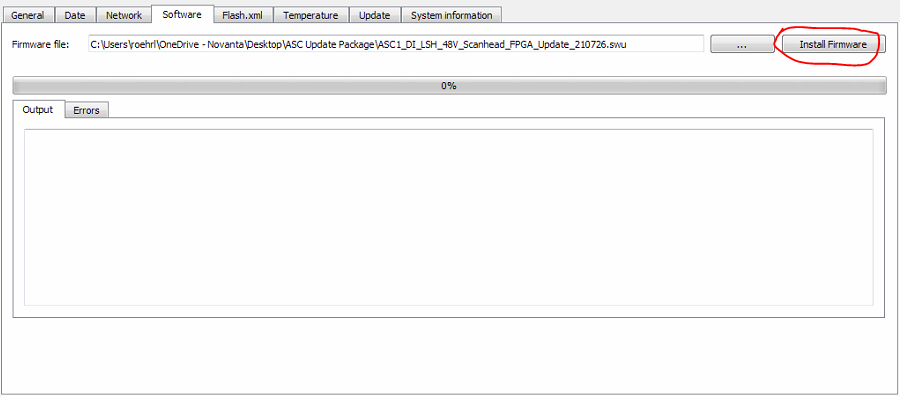 The procedure needs a few minutes to finish. Please notice, that it is normal, that messages, that look like errors appear in the output field. As long as ‘SWUPDATE successful’ message will appear everything is fine.Please power-cycle the ASC to apply the changesUpdate Scanhead FPGADownload the update package for your scanhead from the download area “Scanhead FPGA” (ARG_DG_BB_Update21012705.swu)Start InScript 3.1.0In InScript add the Controller you want to update by clicking the  symbol and enter the IP address of the controller
Right click on the controller in the Navigator in InScript and choose Controllerservices…
Switch to the tab Software and click the …-button and choose the directory, where your Scanhead FPGA file is located 
After choosing the directory, click the Install Firmware-button.
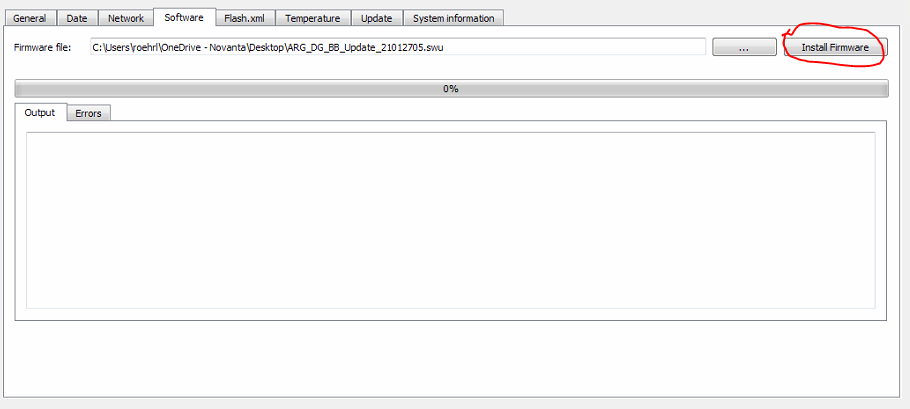 The procedure needs a few minutes to finish. Please notice, that it is normal, that messages, that look like errors appear in the output field. As long as ‘SWUPDATE successful’ message will appear everything is fine.Please power-cycle the ASC to apply the changes